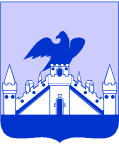 РОССИЙСКАЯ ФЕДЕРАЦИЯорловская областьМуниципальное образование  «Город ОрЁл» Администрация города ОрлаПОСТАНОВЛЕНИЕ  ______________	      	                 №_____________ОрёлОб утверждении административного регламента предоставления муниципальной услуги «Предоставление решения о согласовании архитектурно-градостроительного облика объекта» и о признании утратившими силу постановлений Администрации города Орлаот 02 августа 2012 № 2507, от 21.08.2013 № 3796  В целях повышения качества муниципальных услуг в области градостроительной деятельности, оптимизации и регламентации процессов по их оказанию, повышения эффективности взаимодействия администрации города Орла с заявителями при оказании муниципальных услуг, в соответствии с Федеральным законом от 07 июля 2010 № 210-ФЗ «Об организации предоставления государственных и муниципальных услуг», постановлением Администрации города Орла от 18 ноября 2011 № 3580 «Об утверждении Реестра муниципальных услуг города Орла», постановлением Администрации города Орла от 07 мая 2010 № 1471 «Об утверждении Порядка разработки и утверждения административных регламентов предоставления муниципальных услуг», администрация города Орла постановляет:Утвердить Административный регламент предоставления муниципальной услуги «Предоставление решения о согласовании архитектурно-градостроительного облика объекта» согласно приложению.Признать утратившим силу постановление Администрации города Орла от 02 августа 2012 № 2507 «Об утверждении административного регламента «Согласование проектных решений фасадов зданий и сооружений, нестационарных объектов мелкорозничной торговли, малых архитектурных форм, а также схемы (планы) благоустройства территорий».Признать утратившим силу постановление Администрации города Орла от 21.08.2013 № 3796 «О внесении изменений в постановление Администрации города Орла от 02 августа 2012 г. № 2507».Управлению документационной работы и информационных технологий аппарата администрации города Орла (Л.В. Орлова) опубликовать настоящее постановление в средствах массовой информации и разместить на официальном сайте администрации города Орла в сети Интернет.Управлению градостроительства администрации города Орла              (В.В. Булгаков) разместить административный регламент предоставления муниципальной услуги «Предоставление решения о согласовании архитектурно-градостроительного облика объекта» в информационной системе Орловской области «Региональный реестр государственных и муниципальных услуг (функций) Орловской области».Контроль за исполнением настоящего постановления возложить на первого заместителя главы администрации города Орла О.В. Минкина. Глава администрации города Орла А.С. Муромский